Кофанов Дмитрий ИвановичАвтор и ведущий семинаров по вопросам кадрового делопроизводства и трудового законодательства, практикующий юрист, консультант. Генеральный директор компании NS Consulting.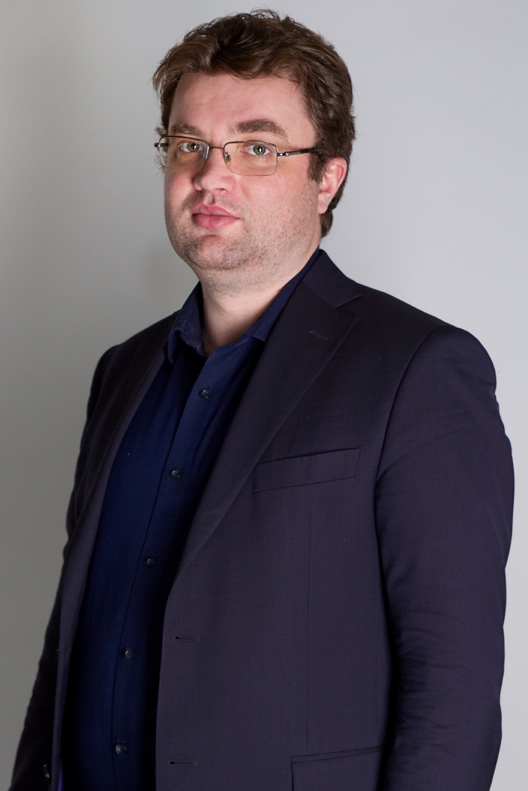 Автор и ведущий интересных, запоминающихся семинаров по вопросам кадрового делопроизводства и трудового законодательства, которые сопровождаются слайдами и примерами из практики, ответами на вопросы аудитории. Виртуоз, прекрасно владеющий аудиторией, с отличным, но умеренным чувством юмора.На счету Дмитрия более 400 проведенных открытых семинаров на актуальные темы во многих городах России: Белгород, Вологда, Владивосток, Воронеж, Екатеринбург, Иваново, Ижевск, Краснодар, Курган, Москва, Ставрополь, Санкт-Петербург, Орел, Пермь, Самара, Томск, Тула, Череповец и многие другие. Имеет большой опыт проведения семинаров для представителей органов исполнительной власти города Москвы и Московской области. Активно взаимодействует с органами государственной власти.В своей практике имеет более 150 выигранных судебных процессов, как защиты работников, так и представление интересов работодателя. Исполнитель государственных контрактов, информация как о добросовестном поставщике размещена на портале поставщиков.Основные направления профессиональной деятельности:Сложные увольнения по инициативе работодателя (подготовка стратегии, переговоры с сотрудниками, подготовка необходимой документации, сопровождение трудового спора в суде)Структурные изменения в организации (договоры ГПХ, сокращения численности, переход на новую систему оплаты труда и т.д.) – полный цикл сопровождения от разработки стратегии до финального внедренияСтратегические вопросы управления персоналом с точки зрения трудового законодательства (оценка и анализ рисков, рекомендации по внедрению новых процедур)Автор статей на тему трудового законодательства и кадрового делопроизводства;В 2014 году приказом Департамента труда и занятости включен в состав Экспертной группы по вопросам оплаты труда в городе Москве. Консультант для кадровых служб более 50 Российских и зарубежных компаний.